It is expected that this Application Form will be completed and submitted electronically, in this Format. PDF and Graphic Formats are unacceptable. 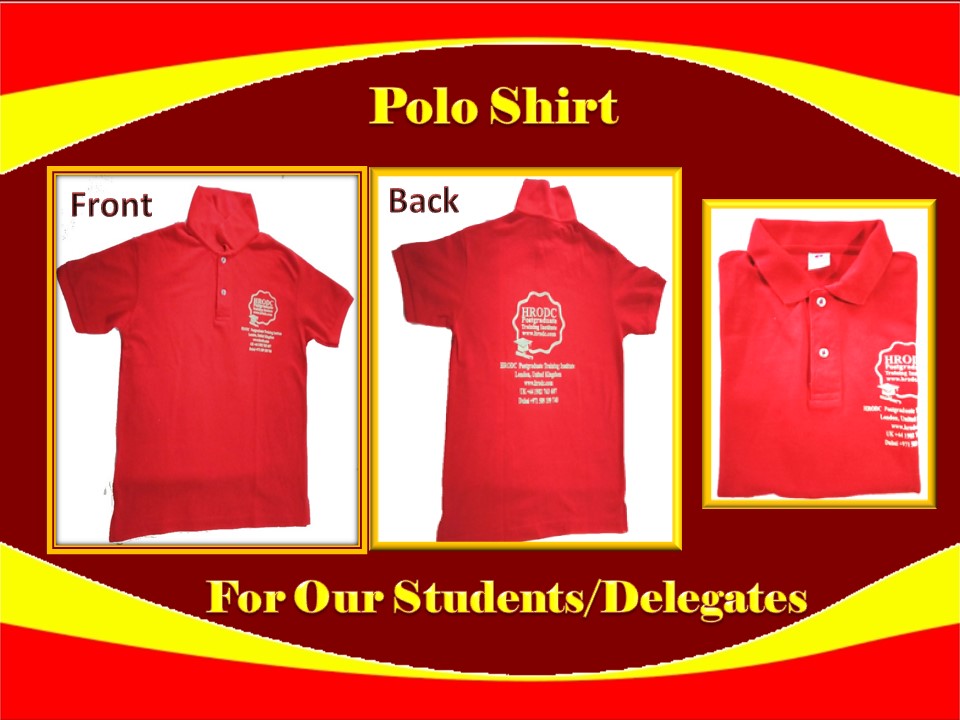 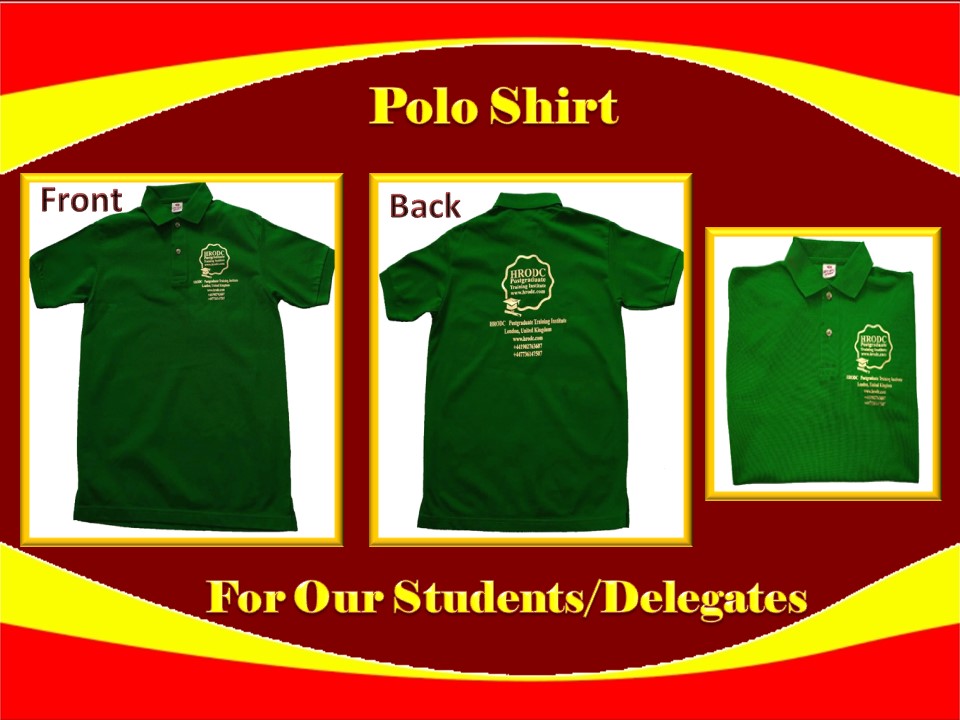 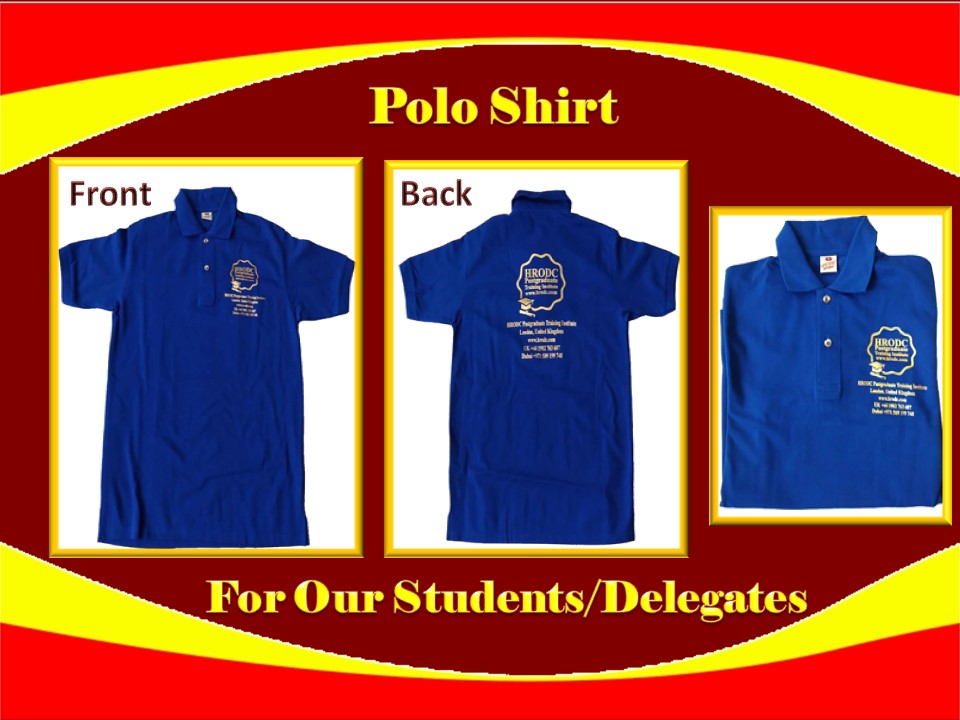 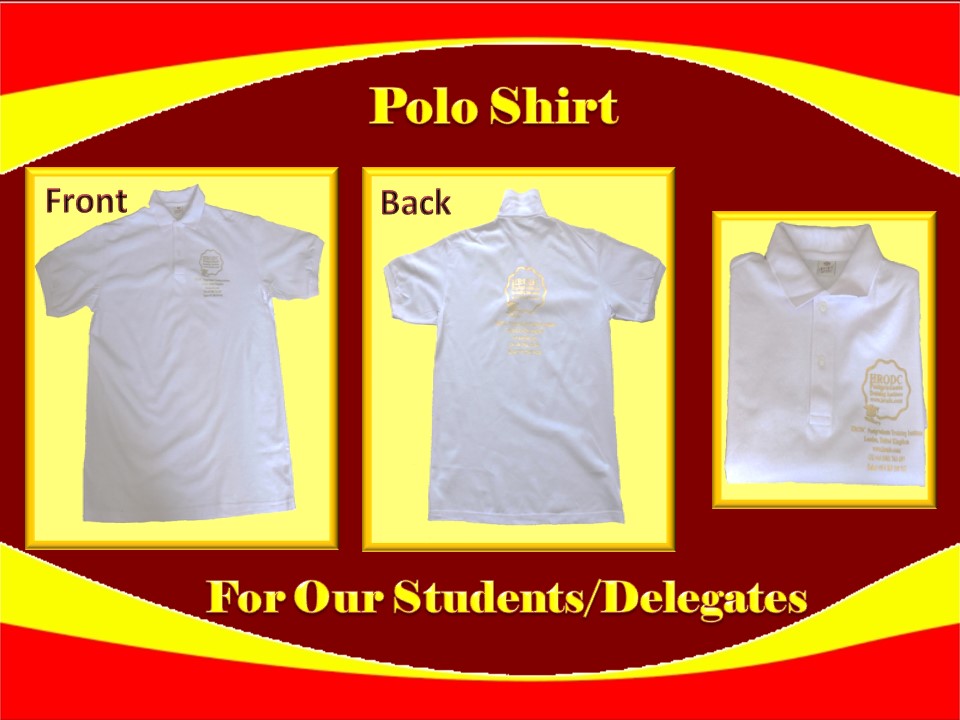 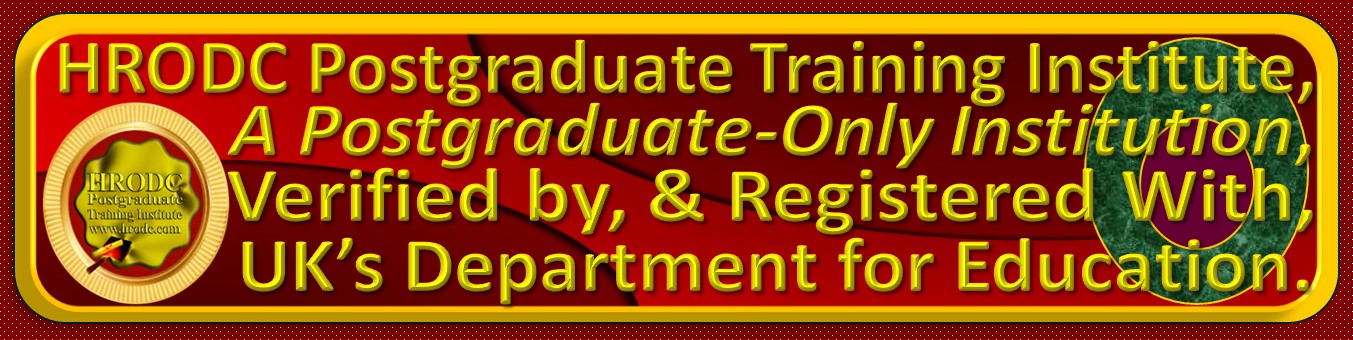 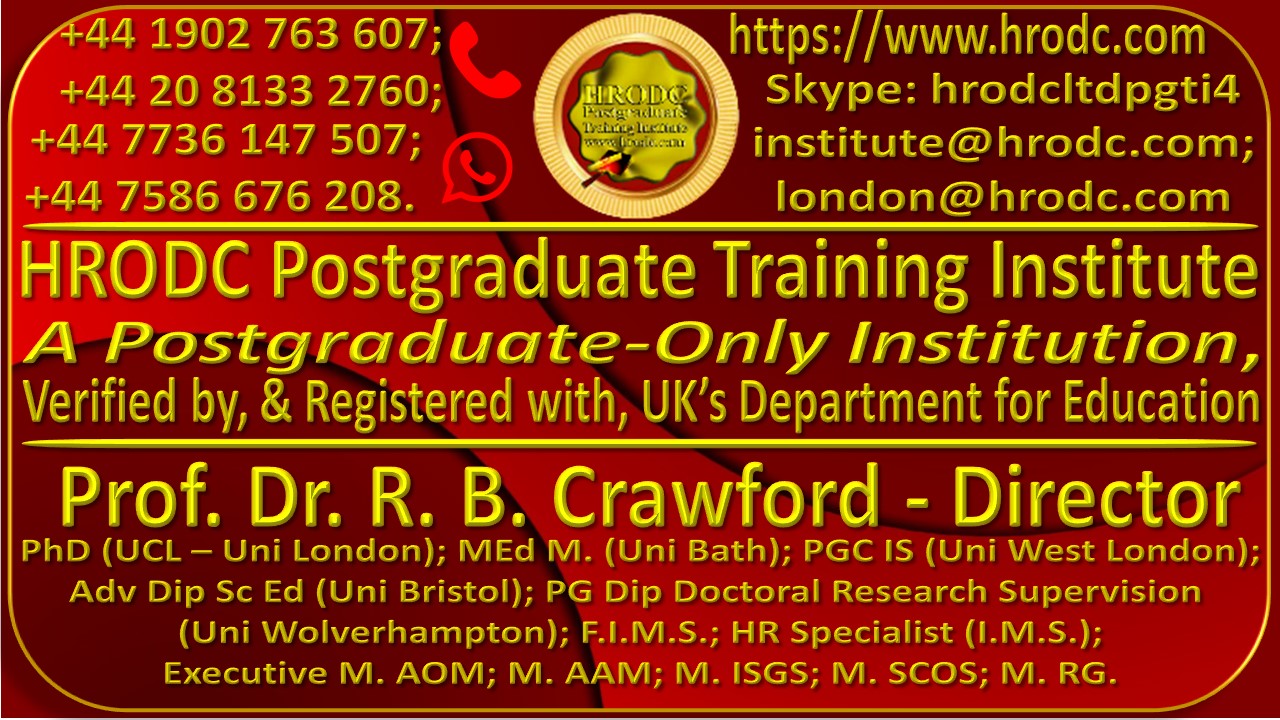 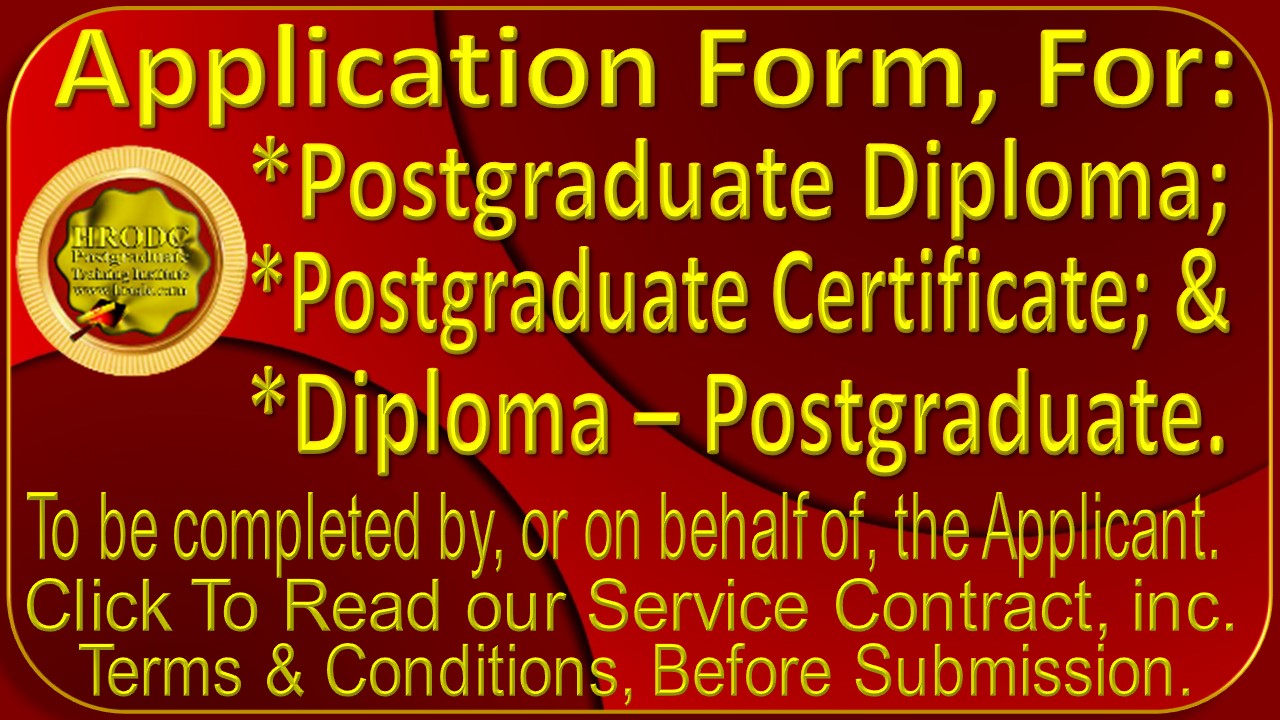 Please affix a recent picture of the Applicant, hereGeneral InformationGeneral InformationGeneral InformationFirst Name & Middle NameSurnameTitle (Dr. /Prof/ Ms / etc.)Date of BirthGender (Male/ Female/ etc.)NationalityPermanent AddressPermanent AddressPermanent AddressTemporary AddressTemporary AddressTemporary AddressHome Telephone NumberWork Telephone NumberEmail AddressName & Address of EmployerRole/ PositionWork Telephone #Are You being Sponsored?If yes, Details of Sponsor.If yes, Details of Sponsor.1st Programme or Course For Which You are Seeking Admission1st Programme or Course For Which You are Seeking Admission1st Programme or Course For Which You are Seeking AdmissionProgramme or Course Number & NameProgramme or Course Number & NameExpected Start DateIn-Venues or Online?Preferred In-venues Location Alternative Location2nd Programme or Course For Which You are Seeking Admission2nd Programme or Course For Which You are Seeking Admission2nd Programme or Course For Which You are Seeking AdmissionProgramme or Course Number & NameProgramme or Course Number & NameExpected Start DateIn-Venues or Online?Preferred In-venues LocationAlternative LocationChronological Education : College & UniversityChronological Education : College & UniversityChronological Education : College & UniversityChronological Education : College & UniversityIn the spaces below, please enter, in chronological order, all relevant details pertaining to the Colleges and, or, Universities that you attended. Please add as many rows as you require.In the spaces below, please enter, in chronological order, all relevant details pertaining to the Colleges and, or, Universities that you attended. Please add as many rows as you require.In the spaces below, please enter, in chronological order, all relevant details pertaining to the Colleges and, or, Universities that you attended. Please add as many rows as you require.In the spaces below, please enter, in chronological order, all relevant details pertaining to the Colleges and, or, Universities that you attended. Please add as many rows as you require.Period {From – To (Day; Month; & Year)}Name & Address of InstitutionSubjects StudiedAward (Qualification) GainedNon-Award Bearing Courses TakenNon-Award Bearing Courses TakenNon-Award Bearing Courses TakenNon-Award Bearing Courses TakenPlease give details, below, of any non-award-bearing courses that you may have takenPlease give details, below, of any non-award-bearing courses that you may have takenPlease give details, below, of any non-award-bearing courses that you may have takenPlease give details, below, of any non-award-bearing courses that you may have takenName of CourseName and Address of Organising BodyCourse DurationPeriod: From; To (Date; Month; Year)Professional ExperienceProfessional ExperienceProfessional ExperienceProfessional ExperiencePlease provide details of your current and previous employment, in reverse chronological order (starting with you current employment)Please provide details of your current and previous employment, in reverse chronological order (starting with you current employment)Please provide details of your current and previous employment, in reverse chronological order (starting with you current employment)Please provide details of your current and previous employment, in reverse chronological order (starting with you current employment)Period: From; To  (Date; Month; Year)Name, Address, & Telephone Number of EmployerRole (Position Held)Duties & Responsibilities.English ProficiencyEnglish ProficiencyEnglish ProficiencyEnglish ProficiencyEnglish ProficiencyEnglish ProficiencyIf English is not your native language, we require evidence of your level of proficiency in spoken and written English.  If you do not already hold an acceptable qualification in English (e.g. IELTS or TOEFL), you may be required to obtain one before you can be admitted to our Postgraduate Programmes and Courses.If English is not your native language, we require evidence of your level of proficiency in spoken and written English.  If you do not already hold an acceptable qualification in English (e.g. IELTS or TOEFL), you may be required to obtain one before you can be admitted to our Postgraduate Programmes and Courses.If English is not your native language, we require evidence of your level of proficiency in spoken and written English.  If you do not already hold an acceptable qualification in English (e.g. IELTS or TOEFL), you may be required to obtain one before you can be admitted to our Postgraduate Programmes and Courses.If English is not your native language, we require evidence of your level of proficiency in spoken and written English.  If you do not already hold an acceptable qualification in English (e.g. IELTS or TOEFL), you may be required to obtain one before you can be admitted to our Postgraduate Programmes and Courses.If English is not your native language, we require evidence of your level of proficiency in spoken and written English.  If you do not already hold an acceptable qualification in English (e.g. IELTS or TOEFL), you may be required to obtain one before you can be admitted to our Postgraduate Programmes and Courses.If English is not your native language, we require evidence of your level of proficiency in spoken and written English.  If you do not already hold an acceptable qualification in English (e.g. IELTS or TOEFL), you may be required to obtain one before you can be admitted to our Postgraduate Programmes and Courses.Type of TestOverall ScoreReadingWritingSpeakingListeningIELTSTOEFLCambridge TestsOther English LanguageQualificationAdditional Informationin the space provided below, please provide us with any additional information that will support your Application. You might create additional space, if needed.Your RefereesYour RefereesYour RefereesPlease provide us with the contact details of 2 referees, one of whom should be a trainer or academic and the other your manager or supervisor. Character References or Testimonials are not needed.Please provide us with the contact details of 2 referees, one of whom should be a trainer or academic and the other your manager or supervisor. Character References or Testimonials are not needed.Please provide us with the contact details of 2 referees, one of whom should be a trainer or academic and the other your manager or supervisor. Character References or Testimonials are not needed.Referee InformationReferee #1Referee #2Name of Referee:Referee’s Role (Position)Your Relationship with Referee: (e.g. Tutor, Trainer, Manager, Supervisor):Name & Address of Referee’s Organisation:Referee’s Email Address:Referee Telephone Number/s:Study Mode Choice Study Mode Choice Study Mode Choice Kindly specify your preferred Study Mode.  Scholarship Recipients are allowed Online Mode, only. Please place an ‘X’ in the relevant space to confirm your choice.Kindly specify your preferred Study Mode.  Scholarship Recipients are allowed Online Mode, only. Please place an ‘X’ in the relevant space to confirm your choice.Kindly specify your preferred Study Mode.  Scholarship Recipients are allowed Online Mode, only. Please place an ‘X’ in the relevant space to confirm your choice.Intensive Full-Time (6 hours per day, 5 days weekly). 3 months’ durationFull-Time [15 hours ( 2 days) per week]. 6 months’ duration. Online (3 hours per day; 6 days weekly (20 weeks’ duration; or 3 hours per day, 5 days weekly (25 weeks’ duration).Name Format For Award IssuancePlease Write your Names, below, in the precise order, spelling and format that you would like them to appear on your Award.Promotional MonitoringPromotional MonitoringPromotional MonitoringPromotional Monitoringkindly help us to monitor our promotional effort by indicating your source of information about HRODC Courses. Please tick the appropriate columnkindly help us to monitor our promotional effort by indicating your source of information about HRODC Courses. Please tick the appropriate columnkindly help us to monitor our promotional effort by indicating your source of information about HRODC Courses. Please tick the appropriate columnkindly help us to monitor our promotional effort by indicating your source of information about HRODC Courses. Please tick the appropriate columnOur Website/s:Facebook (Meta) Post:Other Website:Instagram PostYour Colleague:‘X’ (Twitter) Post:Your Line Manager:LinkedIn Post:Your Workplace’s Information Board:Pinterest Post:Your Training Manager:Tumblr Post:Your Friend:Google Blog:A Family Member:Google Business:Other definitive source:Other unknown Source:Special Needs RequirementsSpecial Needs RequirementsSpecial Needs RequirementsSpecial Needs RequirementsIn an effort to promote inclusivity, we would appreciate it if you would indicate the type of special needs that you might have, ticking the appropriate column, in you have none.In an effort to promote inclusivity, we would appreciate it if you would indicate the type of special needs that you might have, ticking the appropriate column, in you have none.In an effort to promote inclusivity, we would appreciate it if you would indicate the type of special needs that you might have, ticking the appropriate column, in you have none.In an effort to promote inclusivity, we would appreciate it if you would indicate the type of special needs that you might have, ticking the appropriate column, in you have none.Blind or partially sightedMental Health difficultiesDeaf or hearing impairedNo special needsNeed for personal care supportOther special needs (please specify)Other; please specify::Other; please specify::Other; please specify::Other; please specify::Our Branded Complimentary Polo ShirtsAt the beginning of each General Diploma, Postgraduate Programme, or Postgraduate Course, Delegates and Students will receive a Branded Polo Shirt, along with a choice of other Complimentary Products. The above does not apply to Scholarship Recipients. However, any of our Complimentary Products might be bought for a modest price.Kindly complete the sections below, to ensure your best chance of getting your preferred Institute Polo Shirt colour and size. You may select more than one colour, in the event that your preferred choice is unavailable.Please see Size Conversion Chart and Picture of Polo Shirt, below!Polo Shirt ColoursPolo Shirt Size ChoicePolo Shirt Size ChoicePolo Shirt Size ChoicePolo Shirt Size ChoicePolo Shirt Size ChoicePolo Shirt Size ChoicePolo Shirt Size ChoicePolo Shirt Size ChoicePlease select your Polo Shirt Size, using the charts, below, as a guide.Please select your Polo Shirt Size, using the charts, below, as a guide.Please select your Polo Shirt Size, using the charts, below, as a guide.Please select your Polo Shirt Size, using the charts, below, as a guide.Please select your Polo Shirt Size, using the charts, below, as a guide.Please select your Polo Shirt Size, using the charts, below, as a guide.Please select your Polo Shirt Size, using the charts, below, as a guide.Please select your Polo Shirt Size, using the charts, below, as a guide.Polo Shirt Size GuidePolo Shirt Size GuideMen’s Shirt SizesWomen’s Shirt SisesFinal DeclarationFinal DeclarationFinal DeclarationKindly read and sign the declaration, below, making correction to any aspect of the information that precedes it, before submitting this form.Kindly read and sign the declaration, below, making correction to any aspect of the information that precedes it, before submitting this form.Kindly read and sign the declaration, below, making correction to any aspect of the information that precedes it, before submitting this form.I hereby certify that the information that I have provided on this form is accurate and that I have not knowingly been deceptive.  I am aware that any offer of a place on HRODC Postgraduate Training Institute’s Postgraduate Programmes and Short Courses that I may receive, will be based on the information that I have provided hereon, and that if I am found to have given false information, the offer of a place on the Programme or Course/s being applied for, may be withdrawn.  I am aware that the information supplied on this form will be retained by this Institute and will be used for the purpose of processing my application.  Also, if my application is successful the information will form part of my student/delegate record.I hereby certify that the information that I have provided on this form is accurate and that I have not knowingly been deceptive.  I am aware that any offer of a place on HRODC Postgraduate Training Institute’s Postgraduate Programmes and Short Courses that I may receive, will be based on the information that I have provided hereon, and that if I am found to have given false information, the offer of a place on the Programme or Course/s being applied for, may be withdrawn.  I am aware that the information supplied on this form will be retained by this Institute and will be used for the purpose of processing my application.  Also, if my application is successful the information will form part of my student/delegate record.I hereby certify that the information that I have provided on this form is accurate and that I have not knowingly been deceptive.  I am aware that any offer of a place on HRODC Postgraduate Training Institute’s Postgraduate Programmes and Short Courses that I may receive, will be based on the information that I have provided hereon, and that if I am found to have given false information, the offer of a place on the Programme or Course/s being applied for, may be withdrawn.  I am aware that the information supplied on this form will be retained by this Institute and will be used for the purpose of processing my application.  Also, if my application is successful the information will form part of my student/delegate record.Your Full NameDate of ApplicationYour Signature